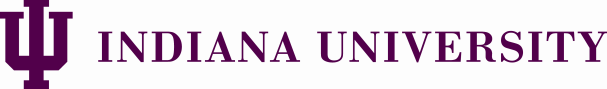 Kuali Protocols NEW Form Guide – Close Request
v07.01.2022This form guide is meant as a tool for investigators, HRPP staff, and IRB members and provides information about the Kuali Protocols Close Request form. This information is meant as a tool only and should be considered guidance. Please contact the HRPP if you are unsure how to answer a specific question.Question IDQuestionQuestionOptionsOptionsGuidanceGuidanceClose RequestClose RequestClose RequestClose RequestClose RequestClose RequestClose Request60006000Select you Protocol TypeSelect you Protocol TypeExpedited/Full BoardExemptRequest to rely on a non-IU IRBNot Human Subjects ResearchHumanitarian Use Device (HUD)Expedited/Full BoardExemptRequest to rely on a non-IU IRBNot Human Subjects ResearchHumanitarian Use Device (HUD)60016001IF 6000 = Expedited/Full BoardSelect all of the following that apply to your study. This study was IRB-approved as:IF 6000 = Expedited/Full BoardSelect all of the following that apply to your study. This study was IRB-approved as:Greater than minimal riskFDA-regulated VANone of the aboveGreater than minimal riskFDA-regulated VANone of the above60026002IF 6001 = None of the aboveHave any of the following occurred at an IU IRB-approved site:Minor protocol deviations not previously reportedMinor noncompliance not previously reportedIF 6001 = None of the aboveHave any of the following occurred at an IU IRB-approved site:Minor protocol deviations not previously reportedMinor noncompliance not previously reportedYesNoYesNoIF 6001 = Greater than minimal risk, FDA-regulated, or VAIF 6001 = Greater than minimal risk, FDA-regulated, or VAIF 6001 = Greater than minimal risk, FDA-regulated, or VAIF 6001 = Greater than minimal risk, FDA-regulated, or VAIF 6001 = Greater than minimal risk, FDA-regulated, or VAIF 6001 = Greater than minimal risk, FDA-regulated, or VAIF 6001 = Greater than minimal risk, FDA-regulated, or VA60036003Select the current status of the study.Select the current status of the study.Study will not be initiated.Study closed prior to completion.Study completed. No further interaction/intervention with subjects, including follow-up, or access to subjects’ personally identifiable information for the purpose of research data collection AND all data collection and analysis of identifiable data (including specimens) involving the research site(s), under the IU IRB approval, is complete.Study will not be initiated.Study closed prior to completion.Study completed. No further interaction/intervention with subjects, including follow-up, or access to subjects’ personally identifiable information for the purpose of research data collection AND all data collection and analysis of identifiable data (including specimens) involving the research site(s), under the IU IRB approval, is complete.60046004IF 6003 = Study will not be initiated or Study closed prior to completion.Explain why the study will not be initiated or completed.IF 6003 = Study will not be initiated or Study closed prior to completion.Explain why the study will not be initiated or completed.Free textFree text60056005IF 6003 = Study closed prior to completion or Study completed.At last renewal, was the study in Data Analysis Only or Closed to Enrollment – Clinical Follow-up Only?IF 6003 = Study closed prior to completion or Study completed.At last renewal, was the study in Data Analysis Only or Closed to Enrollment – Clinical Follow-up Only?YesNoYesNoIF 6005 = NoIF 6005 = NoIF 6005 = NoIF 6005 = NoIF 6005 = NoSince the beginning of the study…Since the beginning of the study…Since the beginning of the study…Since the beginning of the study…Since the beginning of the study…60066006Number of subjects who have consentedNumber of subjects who have consentedNumberNumber60076007Number of subjects who have failed screening after consentNumber of subjects who have failed screening after consentNumberNumber60086008Number of subjects who have withdrawnNumber of subjects who have withdrawnNumberNumber60096009Number of completed subjectsNumber of completed subjectsNumberNumber60116011If necessary, provide further explanation regarding the number of subjects. If necessary, provide further explanation regarding the number of subjects. Free textFree textEnter N/A if none.60126012IF 6003 = Study closed prior to completionSince the last renewal, have any of the following occurred at an IU IRB-approved site:Minor protocol deviations not previously reportedMinor noncompliance not previously reportedIF 6003 = Study closed prior to completionSince the last renewal, have any of the following occurred at an IU IRB-approved site:Minor protocol deviations not previously reportedMinor noncompliance not previously reportedYesNoYesNo60136013IF 6002 = Yes OR 6012 = YesProvide a summary of the events or indicate a summary has been attached.IF 6002 = Yes OR 6012 = YesProvide a summary of the events or indicate a summary has been attached.Free textFree textIF 6005 = NoIF 6005 = NoIF 6005 = NoIF 6005 = NoIF 6005 = No60146014Is there a Data Safety Monitoring Board (DSMB) or Data Monitoring Committee (DMC) for this study?Is there a Data Safety Monitoring Board (DSMB) or Data Monitoring Committee (DMC) for this study?YesNoYesNo60156015IF 6014 = YesConfirm the most recent report has been attached.IF 6014 = YesConfirm the most recent report has been attached.YesNoYesNo60166016IF 6015 = NoExplain why a report or findings are not available.IF 6015 = NoExplain why a report or findings are not available.Free textFree text60176017IF 6014 = NoSummarize the findings from the ongoing review of studywide data to ensure the safety of subjects or attach a summary or report.IF 6014 = NoSummarize the findings from the ongoing review of studywide data to ensure the safety of subjects or attach a summary or report.Free textFree text60186018IF 6014 = NoDid any adverse events occur studywide at a greater frequency and/or severity than was previously expected based on the current protocol, informed consent document, and/or investigator’s brochure?IF 6014 = NoDid any adverse events occur studywide at a greater frequency and/or severity than was previously expected based on the current protocol, informed consent document, and/or investigator’s brochure?Yes, and a Reportable Event has been submitted or is in the submission process.NoYes, and a Reportable Event has been submitted or is in the submission process.No60196019IF 6003 = Study closed prior to completion OR Study completed.Summarize any new information that may be relevant in assessing the risks and/or benefits of the study.IF 6003 = Study closed prior to completion OR Study completed.Summarize any new information that may be relevant in assessing the risks and/or benefits of the study.Free textFree textRelevant information may include literature publications, audit/monitoring findings, results from this or similar studies, and/or interim findings. 60206020IF 6005 = NoSummarize any subject complaints about the conduct of the research, including those that have been resolved by the study team. IF 6005 = NoSummarize any subject complaints about the conduct of the research, including those that have been resolved by the study team. Free textFree textIf no complaints have been received, enter N/A.N/AN/ACloseout AttachmentsUpload Closure documents, if applicableSelect +Add Line to list each attachmentFile AttachmentCloseout AttachmentsUpload Closure documents, if applicableSelect +Add Line to list each attachmentFile AttachmentListDrag & Drop a FileListDrag & Drop a FileEnd of Closeout Form. No changes can be made to the main protocol.End of Closeout Form. No changes can be made to the main protocol.End of Closeout Form. No changes can be made to the main protocol.End of Closeout Form. No changes can be made to the main protocol.End of Closeout Form. No changes can be made to the main protocol.End of Closeout Form. No changes can be made to the main protocol.End of Closeout Form. No changes can be made to the main protocol.